Publicado en  el 19/08/2016 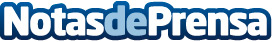 La belleza de las pecas: cómo potenciarlas con maquillajeYa se puede dejar de intentar ocultar las pecas del rostro. Y es que ¡están de moda! Todo una noticia para las personas que tengan esta magnífica y natural característica Datos de contacto:Nota de prensa publicada en: https://www.notasdeprensa.es/la-belleza-de-las-pecas-como-potenciarlas-con Categorias: Moda Belleza http://www.notasdeprensa.es